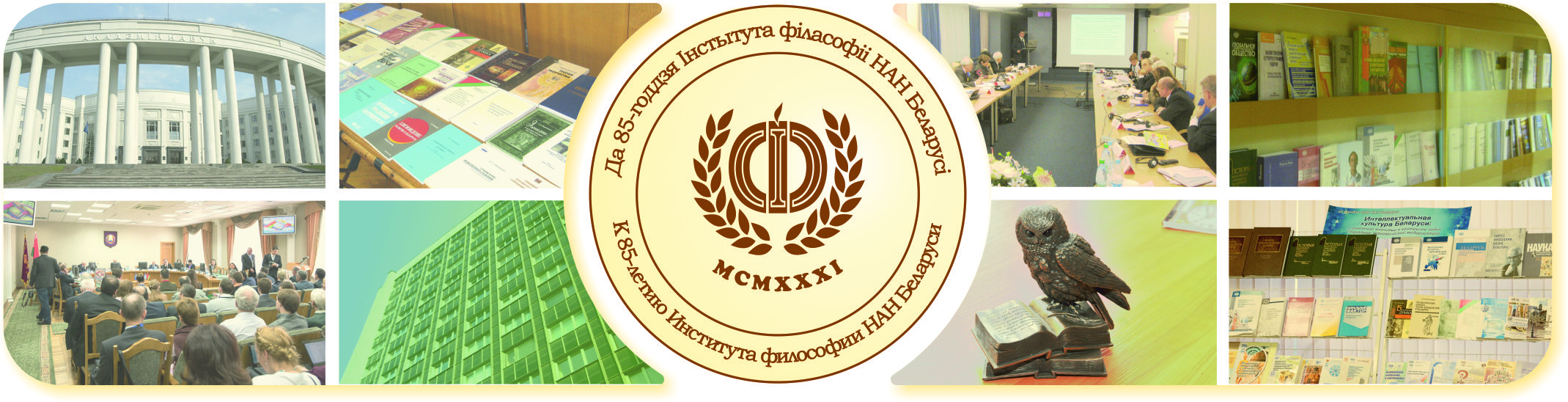 Институт философии Национальной академии наук Беларусипроводит 21–22 апреля 2016 г. международную научную конференциюФИЛОСОФСКОЕ ЗНАНИЕ
И ВЫЗОВЫ ЦИВИЛИЗАЦИОННОГО РАЗВИТИЯКонференция организуется в контексте мероприятий по празднованию 85-летия Института философии Национальной академии наук Беларуси – одного из старейших академических учреждений в стране, единственного в Беларуси научно-исследовательского центра в области философских наук. Институт выполняет фундаментальные и прикладные исследования в области теории и методологии познания, философии науки и техники, социальной философии и экологии, философии глобальных процессов и межкультурного диалога, философской антропологии, философии культуры и религии, истории белорусской и мировой философии. Здесь сложились авторитетные в стране и за рубежом научные школы, реализуются международные исследовательские проекты, ежегодно проходят представительные философские форумы. Институт поддерживает связи с научно-образовательными центрами России, Украины, Казахстана, Литвы, Молдовы, Польши, Германии, Франции, Словакии, Румынии, Болгарии, Китая, Ирана, Индии и многих других стран.Концепция конференцииЦель мероприятия – сформировать целостную картину проблематики и направлений развития современного философского знания в контексте глобальных проблем и вызовов современности; оценить место философии в структуре духовной практики и ее роль в становлении интеллектуальной культуры общества сквозь призму достижений и потенциала философской науки в Республике Беларусь, традиций белорусской академической философской школы, ее участия в региональном и глобальном сотрудничестве. К задачам конференции относится активизация философского диалога на пространстве Восточной и Центральной Европы, осмысление рисков глобального развития, поиск и обоснование средств их преодоления с опорой на механизмы культурной преемственности, взаимодополнение традиционных ценностей и новаций в интеллектуальной культуре. Особое внимание будет уделено роли и функциям философского знания, философской школы, духовно-философской практики в регуляции общественных процессов, гуманизации сферы политики, образования, технологического развития; вопросам изучения, сохранения и использования богатого философского наследия Беларуси и других стран региона в интересах устойчивого развития.Конференция призвана способствовать выработке общего языка ученых и экспертов в обсуждении гуманитарных проблем современности. Она должна продемонстрировать, что в XXI веке философия по-прежнему остается незаменимым, актуальным и инновационно насыщенным знанием, обладает потенциалом к решению ряда проблем общественной практики на основе конвергенции гуманистического мировоззрения и научно-технической рациональности.Планируется обсуждение следующих проблем	Статус и функции философского знания в системе духовной культуры и социальной практике.	Цивилизационные риски как предмет философского осмысления.	«Точки роста» и стратегии устойчивости  социально-экономических систем в условиях кризиса: философско-методологические модели.	Философия и новые рубежи естественнонаучных и гуманитарных исследований. Перспективы трансдисциплинарных программ в науке.	Философия как источник мировоззренческого и методологического обеспечения интеграционной динамики.	Философские аспекты межкультурных и межконфессиональных отношений в глобальном мире.	Роль философии в формировании человеческого капитала. Механизмы совершенствования философского образования, преподавания философских дисциплин в высшей и средней школе.	Философия в постсоветском обществе: научный и экспертный потенциал, опыт и задачи участия в социальных трансформациях.	Философская рефлексия трансформаций жизненного мира в информационно-коммуникационном пространстве.	Антропологическая составляющая современных глобальных процессов. Многомерность человека в современной философии и литературе.	Феномен национальной философии в глобальном социокультурном пространстве. 	Философия Беларуси в контексте становления интеллектуальной культуры Центрально-Восточноевропейского региона, динамики философской мысли в цивилизациях Запада и Востока.	Белорусская академическая философия: история, персоналии, проблематика, перспективы.Структура конференцииВ ходе форума состоится пленарное и ряд секционных заседаний, круглых столов. Тематика секционных заседаний:	Состояние и перспективы развития философии в XXI столетии: мировой опыт и национальный контекст.	Вызовы цивилизационного развития в социально-философском и философско-антропологическом измерении.	Духовная культура и философская традиция Беларуси в контексте регионального и глобального развития.	Круглый стол молодых исследователей. Эвристика философского знания и философские инновации в информационном обществе.Данная тематика может быть уточнена по мере формирования программы.В рамках конференции будет организовано чествование лауреатов конкурса на лучшую философскую работу среди студентов и магистрантов учреждений высшего образования Республики Беларусь.Рабочие языки конференции: белорусский, русский, английский.Участие в конференции Для выступления с докладами на конференции приглашаются ученые, преподаватели, работники органов государственной власти и управления, предприятий и организаций, эксперты, общественные деятели, аспиранты, магистранты.Для участия в конференции необходимо в срок до 31 марта 2016 года прислать заявку и тезисы доклада в форме электронного письма на адрес institute.philosophy@outlook.com В теме электронного письма следует указать «Конференция "Философское знание"».К письму электронному прилагается файл, выполненный в программе Microsoft Word 97–2013 или аналогичной (формат .doc, .docx). Файл содержит паспорт заявки и тезисы доклада. Не разделяйте заявку и тезисы на разные файлы. Имя файла – фамилия и инициалы автора (авторов), например, Иванов ПИ.doc или Иванов ПИ, Петрова АП.doc.Паспорт заявки размещается в начале первой страницы файла по следующей форме (с примером заполнения):Объем тезисов (без учета паспорта заявки) не должен превышать 8 500 печатных знаков, включая пробелы. Это примерно соответствует 3-м страницам печатного текста, не считая паспорта заявки. Используется шрифт Times New Roman, кегль 14, межстрочный интервал одинарный, все поля – 20 мм. Текст с абзацным отступом и выравниванием справа и слева. Иллюстрации – только в виде растровой графики (схемы и автофигуры, встроенные в Word, не допускаются). Выделение отдельных слов, фраз в тексте – только курсивом (полужирный шрифт, подчеркивания, набор вразбивку, заглавными буквами и т. п. не используется).Список источников приводится в конце текста под заголовком «Литература и источники» и оформляется в соответствии с ГОСТ 7.0.5-2008 / СТБ 7.208-2008 «Библиографическая ссылка. Общие требования и правила составления». Ссылки на источник указываются в тексте в квадратных скобках: номер источника и номер страницы (например, [10, с. 795]); нумерация в порядке цитирования. Не допускается использование автоматических (подстрочных или концевых) сносок.Полные требования к оформлению печатного материала размещены в Интернете по адресу http://www.philosophy.by/conference/docs/pravila.doc. Посылая печатный материал, автор соглашается с тем, что он может быть опубликован один или более раз в печатных изданиях и на веб-сайте Института философии НАН Беларуси, а также что оргкомитет конференции может по своему усмотрению внести в текст редакторские правки или сокращения без искажения авторской позиции и логики аргументации.Оргкомитет не принимает к рассмотрению заявки:•	содержащие неполные сведения об авторах, а также без текста тезисов;•	не имеющие научности, т.е. не отвечающие критериям логики, доказательности, стилистики, предъявляемым к тексту, публикуемому в научном издании (не принимаются тексты публицистического характера, полемические материалы без научного аппарата);•	не соответствующие требованиям ГОСТ по оформлению печатной работы, а также заметно превышающие заданный объем;•	не соответствующие тематике конференции и ее секций;•	оскорбительные в отношении нравственных, национальных, религиозных чувств читателей; содержащие выпады в адрес государств, этносов, конфессий;•	нуждающиеся в корректуре (содержащие многочисленные опечатки и ошибки). Оргкомитет не вступает в дискуссию по мотивам рассмотрения отдельных работ и не дает справок о ходе их экспертизы.	Участникам, чьи заявки прошли отбор, будет выслано официальное приглашение.Общение с авторами ведется по электронной почте. Пожалуйста, проверяйте папку «Нежелательная почта» («Спам») Вашей программы электронной почты, так как письмо от оргкомитета может случайно оказаться в ней, а не в папке «Входящие».Сроки подачи и рассмотрения заявок:Написание тезисов, отсылка заявок: до 31 марта 2016 года включительно. Экспертиза заявок, формирование программы конференции: 1–12 апреля 2016 года.Рассылка приглашений: 5–17 апреля 2016 года (в первоочередном порядке – зарубежным, иногородним участникам конференции).Зарубежных и иногородних участников просим найти возможность оплатить поездку и проживание в г. Минске за счет собственных средств или средств командирующей организации.Публикации По итогам конференции будет подготовлен и опубликован сборник материалов и тезисов в виде печатной книги. Электронная копия этой книги (в формате PDF, с отражением разбивки на страницы и всех необходимых реквизитов) будет доступна на интернет-сайте Института философии www.philosophy.by. Справки по тел.  +375 17 2842925,  +375 17 2841863, 
e-mail: institute.philosophy@outlook.comОргкомитетАвторСоавтор (если имеется)Фамилия, имя отчествоИванов Петр ИвановичПетрова Анна ПетровнаУченая степеньдоктор философских науккандидат философских наукУченое званиепрофессорДолжность и место работыпрофессор кафедры философии и методологии науки Института социальных исследований, г. Минскстарший преподаватель кафедры философии и истории Международного гуманитарного университета, г. МогилевГосударство, которое представляетРеспублика БеларусьРеспублика БеларусьКонтактный телефон (включая код страны, города, оператора)+375 45 333-33-33+375 17 444-44-44Адрес электронной почтыpetr@ivanov.byanna@petrova.byФорма участиязаочнаяочнаяНуждается ли в бронировании гостиницынетдаНазвание докладаЧеловек и виртуальная реальностьЧеловек и виртуальная реальностьСекцияВызовы цивилизационного развития в социально-философском и философско-антропологическом измеренииВызовы цивилизационного развития в социально-философском и философско-антропологическом измерении